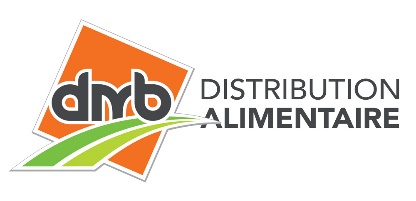 Affichage de posteTitre du poste:          Chauffeur classe 1
Compagnie :              DMB Distribution Alimentaire Inc. Localisation :            Québec Type d'emploi :        Temps plein Horaire :                   40 heures semaine Venez faire partie d’une entreprise en pleine expansion!Voici ce que nous avons à offrir :Taux horaire à 21$ de l’heure , 40 heures semaine avec possibilité d’heures supplémentairesUn horaire stable. Vous serez revenu à la maison après chaque jour!Véhicule assigné juste pour vousAssurances collectives complètes (dentaires) Fonds de pension avec un bon rendement avec en plus, la participation de l’employeurVêtements fournis et allocation pour achat de bottes de travailRabais employé sur certains produits distribuésFormation complète sur place Sécurité d’emploi, car l’alimentaire, le monde en mange! Poste temps plein permanentSi vous joigniez notre équipe, voici quelles seront vos principales responsabilités :
Voir à la vérification du chargement de ton camionExécuter les livraisons chez nos clients Décharger les produits à l’aide d’un transpaletteS’assurer de la satisfaction des clients en offrant un service de qualitéVeiller à la propreté de votre véhicule Voici le profil souhaité qui assure la réussite de ce poste:Détenir un permis conduire de classe 1Avoir à cœur d’offrir un bon service à la clientèleConnaissance des routes de Québec et des environsConnaissance du français Expérience de 1 à 6 mois

Venez faire partie de notre équipe en postulant en ligne maintenant !